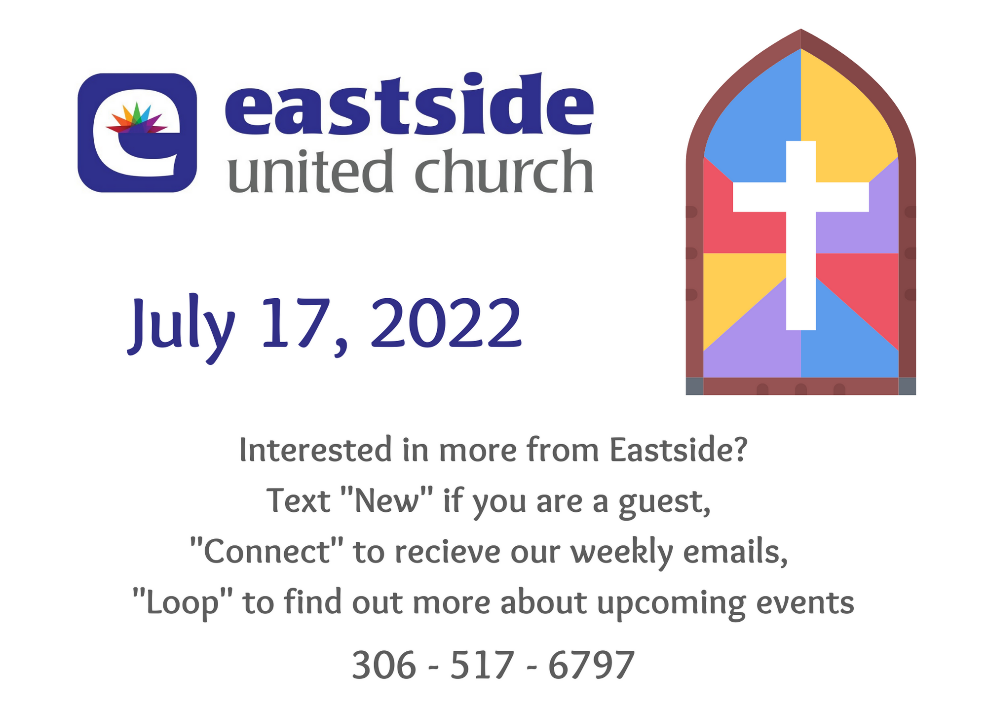 Worship Leaders: Rev. Hazel Arbon and Ken PowersWelcome and AnnouncementsPassing the PeaceMusical BridgeCall to Worship:Jesus came loving, Jesus came dancing;Jesus came singing the love songs of God;Jesus came laughing, Jesus came weeping;Fondly embracing the children of earth.Share in the loving, move with dancing;Joyfully singing the love songs of God;Sway with the laughing, merge with the weeping,Fondly embracing the children of earth;Fondly embracing the children of earth;Fondly embracing the children of earth.Opening PrayerHymn: It’s a song of Praise to the Maker MV#30It’s a song of praise to the Maker,
the thrush sings high in the tree.
It’s a song of praise to the Maker, 
the grey whale sings in the sea,Chorus:And by the Spirit  you and I can join our voice to the holy cry
and sing, sing, sing to the Maker too.It’s a call of life to the Giver
when waves and waterfalls roar.
It’s a call of life to the Giver when high tides break on the shore,ChorusIt’s a hymn of love to the Lover,
the bumble bees hum along.
It’s a hymn of love to the Lover: the summer breeze joins the song,ChorusIt’s the chorus of all creation,
it’s sung by all living things.
It’s the chorus of all creation, 
a song the universe sings,ChorusTheme Time: Moments of Sheer BeautyHymn: We will go with God MV#223We will go with God! Ho, ho! Ho!We will go with God! (2X)On this day of great joyWe will go with God. (2X)Xhosa:Sizohamba naye! Ho, Ho! Ho!Sizohamba naye!  (2X)Mgomhla wen ja buloSizo hamba naye (2X)Reading from Scripture: Luke 10:38-42ReflectionHymn: Three Things I Promise MV#176Three things I promise, Holy God,In age and youth, in life and death:To bless your Name, And cling to Christ, And listen for the Spirit’s breath.Your love unfolded time and space,And life, and all that life became,And so, with thankful heart and voice,Through good and ill,O bless your Name.I follow, serve, and cling to ChristAmid our culture’s tides and trends,For here your Name is most revealed:Majestic Love, and Best of Friends.Enlivened as the Spirit movesTo cleanse, awaken, and renew,I pray that justice, peace, and truth,May seed and grow in all I do.If I should live when vigour fades,And fimily and friends are gone,Three acts of loving faith remainWhen days are slow, and work is done.Revive and guide me Living God. As day by day, until my death.I bless your Name, and cling to Christ,And listen for the Spirit’s breath.The Offering and DedicationHymn: We give our thanks MV#187We give our thanks to God,
we give our thanks to God, 
we give our thanks to God,
we give our thanks to God.
Reamo leboga,Reamo leboga,Reamo leboga,Reamo leboga,We pray:Creator, we deeply sensethe pulse of creation,the rhythm of your breath, our breath,we thank you for all that you are for usand all of creation. Amen and amen.We gather in silence.We gather in Prayer including:Our Mother, Father in heaven,hallowed be your name.Your kingdom come,your will be done on earthas in heaven.Give us today our daily bread,forgive us our sins, as we forgive	those who sin against us.Save us from the time of trialand deliver us from evil.For the kingdom, the power,and the glory are yours,now and forever. Amen.Hymn: Called by Earth and Sky MV#135Chorus:Called by earth and sky
promise of hope held high.
This is our sacred living trust, treasure of life sanctified,
called by earth and sky.Precious these waters, 
endless seas,
deep ocean’s dream,
waters of healing,
rivers of rain,
the wash of love again.Chorus Precious this gift,
the air we breathe,
wind born and free.
Breath of the Spirit,
blow through this place,
our gathering and our grace.ChorusPrecious these mountains,
ancient sands,
vast fragile land.
Seeds of our wakening,
rooted and strong.
Creation’s faithful song.ChorusPrecious the fire 
that lights our way,
bright dawning day.
Fire of passion, 
sorrows undone,
our faith and justice one.ChorusCommissioning and BenedictionSung Blessing: Dance with the Spirit MV#156Dance with the Spirit early in the morning, walk with the Spirit throughout the long day;work and hope for the new life a-borning,listen to the Spirit to show you the way.